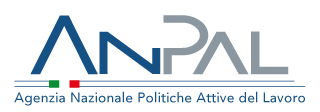 DICHIARAZIONE SOSTITUTIVA DELL’ATTO DI NOTORIETÀSULLA INSUSSISTENZA DI SITUAZIONI, ANCHE POTENZIALI, DI CONFLITTO DI INTERESSEIl/la sottoscritto/a_________________________________________________________________________Nato/a a ________________________________________________________________________________ il ______________________________________________________________________________________Codice fiscale ____________________________ ________________________________________________in relazione all'incarico di __________________________________________________________________________________________________________________________________________________________consapevole delle sanzioni previste dall’art. 76 del Testo Unico, d.P.R. 28/12/2000 n. 445, e della decadenza dei benefici prevista dall’art. 75 del medesimo Testo unico in caso di dichiarazioni false o mendaci, sotto la propria personale responsabilitàDICHIARAdi non incorrere in situazioni, anche potenziali, di conflitto d’interessi, ai sensi della normativa vigente, la cui sussistenza sarà oggetto di verifica ai sensi dell’art. 53 del d.lgs. 30 marzo 2001, n. 165 e ss.mm.ii.di aver preso piena cognizione del D.P.R. 16 aprile 2013, n. 62 “Regolamento recante codice di comportamento dei dipendenti pubblici, a norma dell'articolo 54 del decreto legislativo 30 marzo 2001, n. 165” e delle norme in esso contenute.Il/La sottoscritto/a si impegna a comunicare tempestivamente eventuali variazioni che dovessero intervenire nel corso dello svolgimento dell’incarico e a rilasciare una dichiarazione sostitutiva aggiornata.Il/La sottoscritto/a dichiara, altresì, di essere stato/a informato/a ai sensi dell’art. 13 del d.lgs. 30 giugno 2003, n. 196 circa il trattamento dei dati personali raccolti e, in particolare, che tali dati saranno trattati, anche con strumenti informatici, esclusivamente per le finalità per le quali la presente dichiarazione viene resa e si dichiara consapevole cha la stessa verrà pubblicata sul sito istituzionale di Anpal.Luogo e dataIl/La dichiarante_______________________________                                                     __________________________________